COMUNICATO STAMPAEX FORNACE NAVIGLIO PAVESEAlzaia Naviglio Pavese, 16 – Milano   RASSEGNA INTERNAZIONALE LIBRI d’ARTISTAMini Libri e Libri Operaa cura Presso i luminosi spazi dell’EX FORNACE Naviglio Pavese viene presentata una rassegna internazionale di oltre cento Libri d’artista, selezionati dal ricco fondo dell’Archivio di Fernanda Fedi e Gino Gini.Dai Mini Libri ai Libri Opera, Libri oggetto: una riflessione sul libro d’artista contemporaneo.La mostra per le sue particolari specificità intende essere uno stimolo alla creatività e pertanto si rivolge, tra gli altri, anche alle scuole.Tra gli artisti in mostra Bruno Munari, Mirella Bentivoglio,  Claudio Costa, Sergio Dangelo, Fernanda Fedi, Sarah Bodman (U.K.), Alain Lestié (Francia), Pierre Benon (Belgio), Gino Gini, Lucia Pescador, Walter Valentini, Pippo Spinoccia, Lucia Marcucci, Kumi Korf (USA), Friederichs Friederun (Germania), Marton Barabas , Andras Butak(Ungheria).18 – 28 Novembre 2014 Inaugurazione  martedì 18 Novembre ore 18Orario apertura da martedi a venerdi  ore 16,30 – 19 Visite guidate per scuole e insegnanti su appuntamento  tel. 348.0357695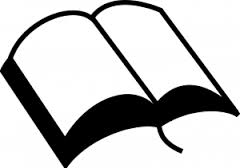 ARCHIVIO LIBRI D’ARTISTA di Fernanda Fedi e Gino GiniCon il patrocinio di 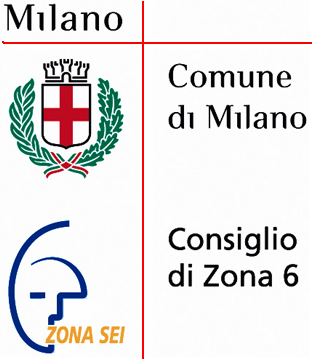 Per informazioni Archivio Libri d’artista/ Artists’ Books ArchiveAssociazione CulturaleA. Naviglio Grande 66 – Milano tel. 348.0357695www.fedi-gini-artistbook.org  www.archiviolibridartista.com